ANMELDUNG Wasserski 2015bis zum 12.06.2015 per Post oder Mail an:DSTG Bezirksverband Köln Bezirksjugendleitung Aduchtstraße 7 in 50668 Köln E-Mail: dstg-jugend.koeln@hotmail.comHiermit melde ich mich verbindlich fürs Wasserski 2015 (02.07.2015 16-18 Uhr) an. Es wird auch bei schlechtem Wetter gefahren. Das Geld wird auch bei schlechtem Wetter nicht zurück erstattet. Die Teilnahme erfolgt auf eigene Gefahr! Die Zahlung leiste ich unverzüglich, sobald ich eine Bestätigung bekomme auf der dann auch die Bankverbindung mitgeteilt wird.Name:			Adresse:		Geburtsdatum: 	Ortsverband:		Telefon:		E-Mail:		 DSTG Mitglied		 Kein DSTG Mitglied   		  GrillenHinsichtlich der Storno- und Teilnahmebedingungen habe ich Kenntnis erlangt und erkenne diese durch meine Unterschrift an.Ort / Datum					Unterschrift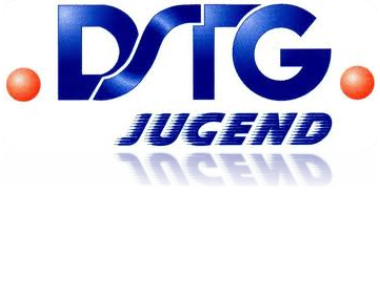 